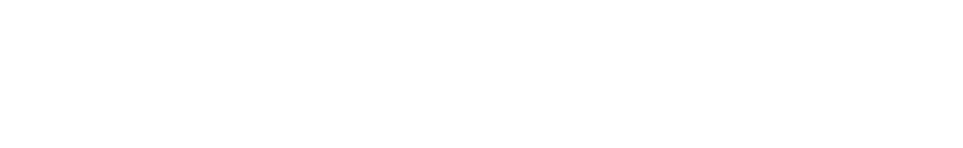 Sehr geehrte Gäste,nach § 29 und 30 des Bundesmeldegesetzes (BMG) bin ich verpflichtet, folgende Daten zu erfassen:Meldeschein / Registration form _________________________________________________________Sehr geehrte Gäste,nach § 29 und 30 des Bundesmeldegesetzes (BMG) bin ich verpflichtet, folgende Daten zu erfassen:Meldeschein / Registration form ____________________________________________________________Privatanschrift / Home address*Datum Anreise / 
Date of arrival Datum Anreise / 
Date of arrival Datum Abreise / 
Date of departureDatum Abreise / 
Date of departureName, Vorname / Last name, first nameStraße, Nr. / StreetPLZ, Ort / Postal Code, CityLand / CountryStaatsangehörigkeit / NationalityPassnummer /Passport numberPassnummer /Passport numbernicht zwingend erforderlichGeburtsdatum / Date of birthAnzahl der Mitreisenden /Number of accompanying personsAnzahl der Mitreisenden /Number of accompanying personsUnterschrift des Gastes / SignaturePrivatanschrift / Home address*Datum Anreise / 
Date of arrival Datum Anreise / 
Date of arrival Datum Abreise / 
Date of departureDatum Abreise / 
Date of departureName, Vorname / Last name, first nameStraße, Nr. / StreetPLZ, Ort / Postal Code, CityLand / CountryStaatsangehörigkeit / NationalityPassnummer /Passport numberPassnummer /Passport numbernicht zwingend erforderlichGeburtsdatum / Date of birthAnzahl der Mitreisenden /Number of accompanying personsAnzahl der Mitreisenden /Number of accompanying personsUnterschrift des Gastes / Signature